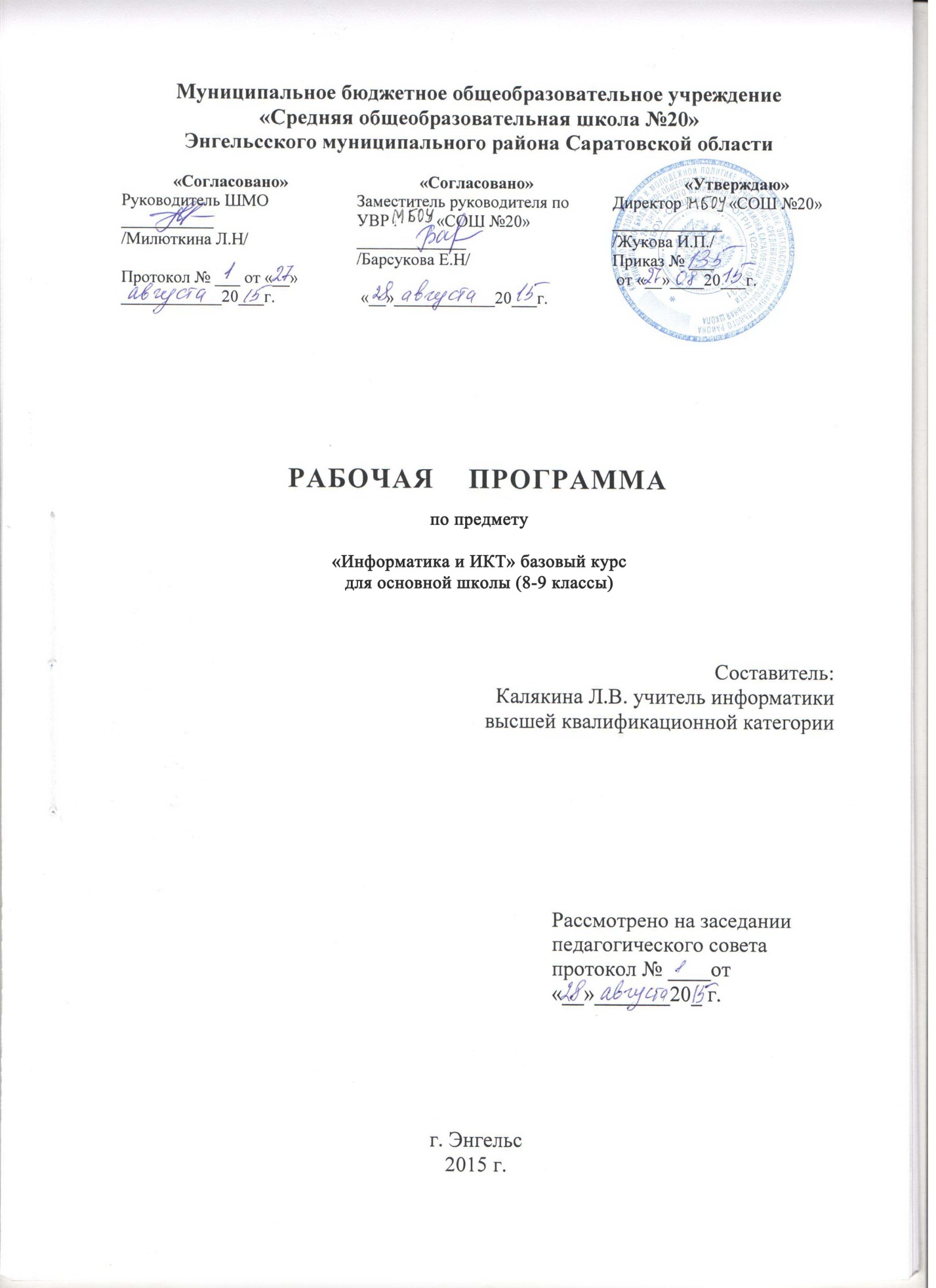 Программа базового курса 
«Информатика и ИКТ» 
для основной школы (8-9 классы)Пояснительная запискаИ.Г. Семакин, Л.А. Залогова, С.В. 
Русаков, Л.В. ШестаковаНастоящая  рабочая  учебная программа  базового курса «Информатика и ИКТ» для  8-9 класса средней общеобразовательной школы согласовано с содержанием примерной программы, рекомендованной Министерством образования и науки РФ. Расположение материала способствует лучшему формированию в сознании учеников связи между принципами представления данных разного типа в компьютерной памяти и технологиями работы с ними.Программа  составлена с учётом изучения учащимися информатики в 5-7  классах. Освоение данного курса вполне доступно для учащихся.МЕСТО ОБРАЗОВАТЕЛЬНОЙ ОБЛАСТИ «ИНФОРМАТИКА И ИКТ» В УЧЕБНОМ  ПЛАНЕ МОУ «СОШ №20»Первый этап (V-VI, VII классы) — пропедевтический. На этом этапе происходит первоначальное знакомство школьников с компьютером, формируются элементы информационной культуры в процессе использования учебных игровых программ, простейших компьютерных тренажеров и т. д. Второй этап (VIII, IX классы) — базовый курс, обеспечивающий обязательный общеобразовательный минимум подготовки школьников по информатике. Изучение базового курса формирует представления об общности процессов получения, преобразования, передачи и хранения  информации в живой природе, обществе, технике Третий этап (X, XI классы) — продолжение образования в области информатики как профильного обучения, курсы, ориентированные на углубленное изучение предмета.
Основными элементами учебно-методического комплекса второго этапа (VIII, IX классы) являются:Семакин И.Г., Залогова Л.А., Русаков С.В., Шестакова Л.В. Информатика и ИКТ: учебник для 8 класса.Семакин И.Г., Залогова Л.А., Русаков С.В., Шестакова Л.В. Информатика и ИКТ: учебник для 9 класса.Информатика и ИКТ задачник-практикум / Под ред. И.Г. Семакина, Е.К. Хеннера. М.: БИНОМ. Лаборатория знаний, 2007.И.Г. Семакин, Т.Ю. Шеина. Методическое пособие по преподаванию курса «Информатика и ИКТ» в основной школе. М.: БИНОМ. Лаборатория знаний, 2006.Набор цифровых образовательных ресурсов (ЦОР).Рабочая программа «Информатика и ИКТ» для основной школы (8-9 классы) ориентирована на действующий ныне Базисный учебный план (федеральный компонент) (ФК БУП) для образовательных учреждений РФ, реализующих программы общего образования, образовательные стандарты по информатике и информационным технологиям для основного и среднего (полного) образования (от 2004 г.) и примерные программы изучения дисциплины, рекомендуемые Министерством образования и науки РФ. Согласно ФК БУП, в основной школе предмет «Информатика и ИКТ» изучается в 8 классе в объеме 35 часов, в 9 классе – в объеме 70 учебных часов. На это количество учебного времени рассчитаны объемы учебников для 8 и 9 классов. Цели изучения предмета:освоение знаний, составляющих основу научных представлений об информации, информационных процессах, системах, технологиях и моделях;овладение умениями работать с различными видами информации с помощью компьютера и других средств информационных и коммуникационных технологий (ИКТ), организовывать собственную информационную деятельность и планировать ее результаты,а также сформулированные в этих документах задачи развивающего и воспитательного направления.Следует отметить, что все основные принципы, составляющие научно-методическую и дидактическую основу данной рабочей программы, полностью согласуются с Государственным образовательным стандартом (ГОС) основного общего образования по информатике и информационным технологиям и Примерной программой основного общего образования по информатике и информационным технологиям. Место и курса в решении общих целей и задач обучения на базовом уровне.Основная цель – формирование школьного курса информатики как полноценного общеобразовательного предмета. В содержании этого предмета должны быть достаточно сбалансировано отражены три составляющие предметной (и образовательной) области информатики: теоретическая информатика, прикладная информатика (средства информатизации и информационные технологии) и социальная информатика. Фундаментальный характер курсу придает опора на базовые научные представления предметной области: информацию, информационные процессы, информационные модели.	Вместе с тем, усилена технологическая составляющая курса. Это связано как с изменением названия предмета, произошедшего в 2004 г. (с «Информатика» на «Информатика и ИКТ»), так и с концепцией образовательного стандарта. В содержании учебников выдержан принцип инвариантности к конкретным моделям компьютеров и версиям программного обеспечения. Упор делается на понимание идей и принципов, заложенных в информационных технологиях, а не на последовательности манипуляций в средах конкретных программных продуктов. 	Особое внимание в содержании программы уделяется обеспечению важнейшего дидактического принципа – принципа системности,	большое значение придается выделению основных знаний и умений, которые должны приобрести учащиеся. 	В настоящей рабочей программе имеются ссылки на электронное приложение к учебнику: полный набор цифровых образовательных ресурсов (ЦОР), создаваемый в рамках Федерального проекта ИСО НФПК. Набор включает в себя: демонстрационные материалы по теоретическому содержанию, раздаточные материалы для домашних и практических работ, контрольные материалы (тесты, интерактивный задачник); интерактивный справочник по ИКТ; исполнители алгоритмов, модели, тренажеры и пр. (см. приложение 2).Срок реализации программы 1 год.Принципы отбора материала связаны с преемственностью целей образования, логикой внутрипредметных связей, а также с возрастными особенностями развития учащихся. Рабочая программа рассчитана на 34 учебных часа (1 час в неделю) для 8 классов и 68 учебных часов (2 часа в неделю) для 9 класса.Методы обучения: словесный, наглядный, аудиовизуальный, работа под руководством учителя, дозированная помощь учителя, самостоятельная работа, инструктивно-продуктивный, практико-ориентированной деятельности, проблемного обучения, проектный.Предмет «Информатика и ИКТ» является прикладной наукой, поэтому прослеживается связь и естественнонаучными и с гуманитарными науками.Формы организации учебного процесса:индивидуальные;групповые;индивидуально-групповые;фронтальные;практикумы. Формы контроля:наблюдение;беседа;фронтальный опрос;опрос в парах;контрольная работа;практикум.Содержание тем учебного курсадля 8 класса (Общее число часов – 34). Содержание курса информатики и информационных технологий для 8 класса в соответствии с существующей структурой школьного курса информатики представлено следующими укрупненными модулями. Введение в предмет (1 час)Предмет информатики. Роль информации в жизни человека. Содержание базового курса информатики.Человек и информация (5 часов (4+1))Информация и ее виды. Восприятие информации человеком. Информационные процессы.Измерение информации. Единицы измерения информации. Практика на компьютере: освоение клавиатуры, работа с тренажерами; основные приемы редактирования.Учащиеся должныЗнать:Связь между информацией и знаниями человека;Что такое информационные процессы;Какие существуют носители информации;Функции языка, как способа представления информации; что такое естественные и формальные языки;Как определяется единица измерения информации – бит; (алфавитный подход);Что такое байт, килобайт, мегабайт, гигабайт;Уметь:Приводить примеры информации и информационных процессов из области человеческой деятельности, живой природы и техники;Определять в конкретном процессе передачи информации источник, приемник, канал;Приводить примеры информативных и неинформативных сообщений;Измерять информационный объем текста в байтах (при использовании компьютерного алфавита);Пересчитывать количество информации в различных единицах (битах, байтах, Кб, Мб, Гб);Пользоваться клавиатурой компьютера для символьного вода данных.Первое знакомство с компьютером (7: часов (5+2))Начальные сведения об архитектуре ЭВМ.Принципы организации внутренней и внешней памяти компьютера. Двоичное представление данных в памяти компьютера. Организация информации на внешних носителях, файлы.Персональный компьютер. Основные устройства и характеристики. Правила техники безопасности и эргономики при работе за компьютером.Виды программного обеспечения (ПО). Системное ПО. Операционные системы. Основные функции ОС. Файловая структура внешней памяти. Объектно-ориентированный пользовательский интерфейс.Практика на компьютере: знакомство с комплектацией устройств ПК, со способами их подключений; знакомство с пользовательским интерфейсом ОС; работа с файловой системой ОС (перенос, копирование и удаление файлов, создание и удаление папок, переименование файлов, работа с файловыми менеджерами, поиск файлов на диске); работа со справочной системой ОС; использование антивирусных программ.Учащиеся должныЗнать:Правила техники безопасности и правила работы на компьютере;Состав основных устройств компьютера, их назначение и информационное взаимодействие;Основные характеристики компьютера в целом и его узлов (различных накопителей, устройств ввода и вывода информации);Структуру внутренней памяти компьютера (биты, байты); понятие адреса памяти;Типы и свойства устройств внешней памяти;Типы и назначение устройств ввода-вывода;Сущность программного управления работой компьютера;Принципы организации информации на внешних носителях: что такое файл, каталог (папка), файловая структура;Назначение программного обеспечения и его состав.Уметь:Включать и выключать компьютер;Пользоваться клавиатурой;Ориентироваться в типовом интерфейсе: пользоваться меню, обращаться за справкой, работать с окнами;Инициализировать выполнение программ из программных файлов;Просматривать на экране директорию диска;Выполнять основные операции с файлами и каталогами (папками): копирование, перемещение, удаление, переименование, поиск;Использовать антивирусные программы.Текстовая информация и компьютер (9 часов (3+6))Тексты в компьютерной памяти: кодирование символов, текстовые файлы. Работа с внешними носителями и принтерами при сохранении и печати текстовых документов.Текстовые редакторы и текстовые процессоры, назначение, возможности, принципы работы с ними. Интеллектуальные системы работы с текстом (распознавание, словари и системы перевода).Практика на компьютере: основные приемы ввода и редактирования текста; постановка руки при вводе с клавиатуры; работа со шрифтами; приемы форматирования; работа с выделенными блоками через буфер обмена; работа с таблицами; работа с нумерованными и маркированными списками; вставка объектов в текст (рисунков и формул); знакомство со встроенными шаблонами и стилями, включение в текст гиперссылок.При наличии соответствующих технических и программных средств: практика по сканированию и распознаванию текста, машинному переводу.Учащиеся должныЗнать:Способы представления символьной информации в памяти ЭВМ (таблицы кодировки, текстовые файлы);Назначение текстовых редакторов (текстовых процессоров);Основные режимы работы текстовых редакторов (ввод-редактирование, печать, орфографический контроль, поиск и замена, работа с файлами);Уметь:Набирать и редактировать текст в одном из текстовых редакторов;Выполнять основные операции над текстом, допускаемые этим редактором;Сохранять текст на диске, загружать его с диска, выводить на печать.Графическая информация и компьютер (5 ч (2+3))Компьютерная графика: области применения, технические средства. Принципы кодирования изображения; понятие о дискретизации изображения. Растровая и векторная графика.Графические редакторы и методы работы с ними.Практика на компьютере: создание изображения в среде графического редактора растрового типа с использованием основных инструментов и приёмов манипулирования рисунком (копирование, отражение, повороты, прорисовка); знакомство с работой в среде редактора векторного типа (можно использовать встроенную графику в текстовом процессоре).При наличии технических и программных средств: сканирование изображений и их обработка в среде графического редактора.Учащиеся должны Знать:Способы представления изображений в памяти ЭВМ; понятия о пикселе, растре, кодировке цвета, видеопамяти;Какие существуют области применения компьютерной графики;Назначение графических редакторов;Назначение основных компонентов среды графического редактора растрового типа: рабочего поля, меню инструментов, графических примитивов, палитры, ножниц, ластика и пр.;Уметь:Строить несложные изображения с помощью одного из графических редакторов;Сохранять рисунки на диске и загружать с диска; выводить на печать.Технология мультимедиа (5 ч (3+2))Что такое мультимедиа; области применения. Представление звука в памяти компьютера; понятие о дискретизации звука. Технические средства мультимедиа. Компьютерные презентации.Практика на компьютере: освоение работы с программным пакетом создания презентаций; создание презентаций, содержащей графические изображения, анимацию, звук, текст.При наличии технических и программных средств: демонстрация презентации с использованием мультимедийного проектора; запись звука в компьютерную память; запись изображения с использованием цифровой техники и ввод его в компьютерную память; использование записанного звука и изображения в презентации.Учащиеся должны Знать:Что такое мультимедиа;Принцип дискретизации, используемый для представления звука в памяти компьютера;Основные типы сценариев, используемых в компьютерных презентациях;Уметь:Создавать несложную презентацию в среде типовой программы, совмещающей изображение, звук, анимацию и текст.Содержание тем учебного курсадля 9 класса (Общее количество часов – 68)Тема 1. Управление и алгоритмы  12ч (7+5)Предмет информатики. Роль информации в жизни людей. Содержание базового курса информатики.Кибернетика. Кибернетическая модель управления.Понятие алгоритма и его свойства. Исполнитель алгоритмов: назначение, среда  исполнителя,  система команд исполнителя, режимы работы.Языки для записи алгоритмов (язык блок-схем, учебный алгоритмический язык). Линейные, ветвящиеся и циклические алгоритмы. Вспомогательные алгоритмы. Метод пошаговой детализации.Практика на компьютере: работа с учебным исполнителем алгоритмов; составление линейных, ветвящихся и циклических алгоритмов управления исполнителем; составление алгоритмов со сложной структурой; использование вспомогательных алгоритмов (процедур, подпрограмм).Учащиеся должны знать:что такое информатика и кибернетика; предмет и задачи этой науки;сущность кибернетической схемы управления с обратной связью; назначение прямой и обратной связи в этой схеме;что такое  алгоритм управления; какова роль алгоритма в системах управления;в чем состоят  основные свойства алгоритма;способы записи алгоритмов: блок-схемы, учебный алгоритмический язык;основные алгоритмические конструкции: следование, ветвление, цикл; структуры алгоритмов;назначение вспомогательных алгоритмов; технологии построения сложных алгоритмов: метод последовательной детализации и сборочный (библиотечный) метод.Учащиеся должны уметь:при анализе простых ситуаций управления определять механизм прямой и обратной связи;пользоваться языком блок-схем, понимать описания алгоритмов на учебном алгоритмическом языке;выполнить трассировку алгоритма для известного исполнителя;составлять несложные линейные, ветвящиеся и циклические алгоритмы управления одним из учебных исполнителей;выделять подзадачи; определять и использовать вспомогательные алгоритмы.Тема 2. Программное управление работой компьютера  12ч (7+5)Алгоритмы работы с величинами: константы, переменные, понятие типов данных, ввод и вывод данных. Язык программирования  высокого уровня (ЯПВУ), их классификация. Структура программы на языке Паскаль. Представление данных в программе. Правила записи основных операторов: присваивания, ввода, вывода, ветвления, циклов. Структурированный тип данных – массив. Способы описания и обработки массивов.Этапы решения задач с использованием программирования: постановка, формализация, алгоритмизация, кодирование, отладка, тестирование.Практика на компьютере: знакомство с системой программирования на языке Паскаль; ввод, трансляция и исполнение данной программы; разработка и исполнение линейных, ветвящихся и циклических программ; программирование обработки массивов.Учащиеся должны знать:основные виды и типы величин;назначение языков программирования;что такое трансляция; назначение систем программирования;правила оформления программы на Паскале;правила представления данных и операторов на Паскале;последовательность выполнения программы в системе программирования.Учащиеся должны уметь:работать с готовой программой на языке Паскаль;составлять несложные линейные, ветвящиеся и циклические программы;составлять несложные программы обработки одномерных массивов;отлаживать и исполнять программы в системе программирования.Тема 3.  Компьютерные сети и их типы. 10ч (3+7)Компьютерные сети: виды, структура, принципы функционирования, технические устройства.Информационные услуги компьютерных сетей: электронная почта,  телеконференции, базы данных и пр.  Интернет. WWW - "Всемирная паутина". Практикум на компьютере: работа в локальной сети компьютерного класса в режиме обмена файлами; работа а Интернете с почтовой программой, с браузером WWW, с поисковыми программами. Работа с архиваторами.Знакомство с энциклопедиями и справочниками учебного содержания в Интернете (используя отечественные учебные порталы). Копирование информационных объектов из Интернета (файлов, документов).Создание простой Web-страницы с помощью текстового процессора.Учащиеся должны знать:что такое компьютерная сеть; в чем различие между локальными и глобальными сетями;назначение основных технических и программных средств функционирования сетей: каналов связи, модемов, серверов, клиентов, протоколов;назначение основных видов услуг глобальных сетей: электронной почты, телеконференций, распределенных баз данных и др;что такое Internet;  какие возможности предоставляет пользователю “Всемирная паутина”  — WWW;Учащиеся должны уметь:осуществлять обмен информацией с файл-сервером локальной сети или с рабочими станциями одноранговой сети; осуществлять прием/передачу электронной почты с помощью почтовой клиент-программы;осуществлять просмотр  Web-страниц и поиск информации в Internet с помощью броузеров и поисковых программ;работать с одной из программ-архиваторов.Тема 4. Информационное моделирование 4ч (2+2)  Понятие модели; модели натурные и информационные. Назначение и свойства моделей.Виды информационных моделей: вербальные, графические, математические, имитационные. Табличная организация информации. Области применения компьютерного информационного моделирования.Практика на компьютере: работа с демонстрационными примерами компьютерных информационных моделей.Учащиеся должны знать:что такое модель; в чем разница между натурной и информационной моделью;какие существуют формы представления информационных моделей (графические, табличные, вербальные, математические);Учащиеся должны уметь:приводить примеры натурных и информационных моделей;ориентироваться в таблично-организованной информации;описывать объект (процесс) в табличной форме для простых случаев;Тема 5. Хранение и обработка информации в базах данных  12ч (4+8)Понятие базы данных (БД), информационной системы. Основные понятия БД: запись, поле, типы полей, первичный ключ.  Системы управления БД и принципы работы с ними. Просмотр и редактирование БД.Условия поиска информации, простые и сложные логические выражения. Логические операции. Поиск, удаление и сортировка записей.Проектирование и создание однотабличной БД.Практика на компьютере: работа с готовой базой данных: открытие, просмотр, простейшие приёмы поиска и сортировки; формирование запросов на поиск с простыми и составными условиями поиска; сортировка таблицы по одному и нескольким ключам; создание однотабличной базы данных; ввод, удаление и добавление записей.Знакомство с одной из доступных геоинформационных систем (например картой города Саратова в Интернете).Учащиеся должны знать:что такое база данных, СУБД,  информационная система;что такое реляционная база данных, ее элементы (записи, поля, ключи);  типы и форматы полей; структуру команд поиска и сортировки информации в базах данных; что такое логическая величина, логическое выражение;что такое логические операции, как они выполняются.Учащиеся должны уметь:открывать готовую БД в одной из СУБД реляционного типа;организовывать поиск информации в БД;редактировать содержимое полей БД;сортировать записи в БД по ключу;добавлять и удалять записи в БД;создавать и заполнять однотабличную БД в среде СУБД.Тема 6. Табличные вычисления на компьютере 10ч (5+5)Двоичная система счисления. Представление чисел в памяти компьютера.Табличные расчеты и электронные таблицы. Структура электронной таблицы, типы данных: тексты, числа, формулы. Адресация относительная и абсолютная. Встроенные функции. Методы работы с электронными таблицами.Построение графиков и диаграмм с помощью электронных таблиц.Математическое моделирование и решение задач с помощью электронных таблиц.Практика на компьютере: работа с готовой электронной таблицей: просмотр, ввод исходных данных, изменение формул; создание электронной таблицы для решения расчётной задачи; решение задач с использованием условной и логических функций; манипулирование фрагментами ЭТ (удаление и вставка строк, сортировка строк). Использование встроенных графических средств.Численный эксперимент с данной информационной моделью в среде электронной таблицы.Учащиеся должны знать:что такое электронная таблица и табличный процессор;основные информационные единицы электронной таблицы: ячейки, строки, столбцы, блоки и способы их идентификации;какие типы данных заносятся в электронную таблицу; как табличный процессор работает с формулами;основные функции (математические, статистические), используемые при записи формул в ЭТ; графические возможности табличного процессора.Учащиеся должны уметь:открывать готовую электронную таблицу в одном из табличных процессоров;редактировать содержимое ячеек; осуществлять расчеты по готовой электронной таблице;выполнять основные операции манипулирования с фрагментами ЭТ: копирование, удаление, вставка, сортировка;получать диаграммы с помощью графических средств табличного процессора;создавать электронную таблицу для несложных  расчетов.Тема 7. Информационные технологии и общество 4ч (4+0)Предыстория информационных технологий. История чисел и систем счисления. История ЭВМ и ИКТ. Понятие информационных ресурсов. Информационные ресурсы современного общества. Понятие об информационном обществе. Проблемы безопасности информации, этические и правовые нормы в информационной среде.Учащиеся должны знать:основные этапы развития средств работы с информацией в истории человеческого общества;историю способов записи чисел (систем счисления);основные этапы развития компьютерной техники (ЭВМ) и программного обеспечения;в чем состоит проблема безопасности информации;какие правовые нормы обязан соблюдать пользователь информационных ресурсов.Учащиеся должны уметь:регулировать свою информационную деятельность в соответствии с этическими и правовыми нормами общества.Тема 8. Итоговое повторение 4 чПеречень учебно-методического обеспеченияСемакин И.Г., Залогова Л.А., Русаков С.В., Шестакова Л.В. Информатика и ИКТ: учебник для 8 класса.Семакин И.Г., Залогова Л.А., Русаков С.В., Шестакова Л.В. Информатика и ИКТ: учебник для 9 класса.Информатика и ИКТ задачник-практикум / Под ред. И.Г. Семакина, Е.К. Хеннера. М.: БИНОМ. Лаборатория знаний, 2007.Перечень средств ИКТ, необходимых для реализации программыАппаратные средстваКомпьютер – универсальное устройство обработки информации; основная конфигурация современного компьютера обеспечивает учащемуся мультимедиа-возможности: видео-изображение, качественный стереозвук в наушниках, речевой ввод с микрофона и др.Проектор, подсоединяемый к компьютеру, видеомагнитофону, микроскопу и т. п.; технологический элемент новой грамотности – радикально повышает: уровень наглядности в работе учителя, возможность для учащихся представлять результаты своей работы всему классу, эффективность организационных и административных выступлений.Принтер – позволяет фиксировать на бумаге информацию, найденную и созданную учащимися или учителем. Для многих школьных применений необходим или желателен цветной принтер. В некоторых ситуациях очень желательно использование бумаги и изображения большого формата.Телекоммуникационный блок, устройства, обеспечивающие подключение к сети – дает доступ к российским и мировым информационным ресурсам, позволяет вести переписку с другими школами.Устройства вывода звуковой информации – наушники для индивидуальной работы со звуковой информацией, громкоговорители с оконечным усилителем для озвучивания всего класса.Устройства для ручного ввода текстовой информации и манипулирования экранными объектами – клавиатура и мышь (и разнообразные устройства аналогичного назначения). Устройства для записи (ввода) визуальной и звуковой информации: сканер; фотоаппарат; видеокамера; цифровой микроскоп; аудио и видео магнитофон  – дают возможность непосредственно включать в учебный процесс информационные образы окружающего мира. В комплект с наушниками часто входит индивидуальный микрофон для ввода речи учащегося.Программные средстваОперационная система.Файловый менеджер (в составе операционной системы или др.).Антивирусная программа.Программа-архиватор.Клавиатурный тренажер.Интегрированное офисное приложение, включающее текстовый редактор, растровый и векторный графические редакторы, программу разработки презентаций и электронные таблицы.Звуковой редактор.Простая система управления базами данных.Простая геоинформационная система.Система автоматизированного проектирования.Виртуальные компьютерные лаборатории.Программа-переводчик.Система оптического распознавания текста. Мультимедиа проигрыватель (входит в состав операционных систем или др.).Система программирования.Почтовый клиент (входит в состав операционных систем или др.).Браузер (входит в состав операционных систем или др.).Программа интерактивного общения Простой редактор Web-страницЛитература:Семакин И.Г., Залогова Л.А., Русаков С.В., Шестакова Л.В. Информатика и ИКТ: учебник для 8 класса.Семакин И.Г., Залогова Л.А., Русаков С.В., Шестакова Л.В. Информатика и ИКТ: учебник для 9 класса.Информатика и ИКТ задачник-практикум / Под ред. И.Г. Семакина, Е.К. Хеннера. М.: БИНОМ. Лаборатория знаний, 2007.И.Г. Семакин, Т.Ю. Шеина. Методическое пособие по преподаванию курса «Информатика и ИКТ» в основной школе. М.: БИНОМ. Лаборатория знаний, 2006.И.Г. Семакин, Г.С. Вараксин. Структурированный конспект курса «Информатика и ИКТ» в основной школе (в редакционной подготовке).Набор цифровых образовательных ресурсов (ЦОР), (см. приложение 2).Семакин И.Г., Залогова Л.А., Русаков С.В., Шестакова Л.В.  Информатика и ИКТ. Базовый курс   9 . — М.: БИНОМ, Лаборатория Базовых Знаний, 2007.Задачник-практикум по информатике. Учебное пособие для средней школы. Под ред. И.Семакина, Е.Хеннера. — М.: Лаборатория Базовых Знаний, 2007.Семакин И.Г., Вараксин Г.С. Структурированный конспект базового курса. — М.: Лаборатория Базовых Знаний, 2007.Семакин И.Г., Шеина Т.Ю. Преподавание базового курса информатики в средней школе. М.: БИНОМ — Лаборатория Базовых Знаний, 2000.Цифровые образовательные ресурсы: «Информатика-базовый курс», 9 класс, Семакина И., Залоговой Л., Русакова С., Шестаковой Л. http://school-collection.edu.ru/catalog/rubr/a30a9550-6a62-11da-8cd6-0800200c9a66/ПРИЛОЖЕНИЯ:СПИСОК ПРАКТИЧЕСКИХ РАБОТ НА КОМПЬЮТЕРЕ для 8 класса:Практическая  работа №1Фиксация аудио и видеоинформации, наблюдений, измерений, относящихся к объектам и событиям окружающего мира, использование для этого цифровой камеры.Практическая работа №2 Соединение блоков и устройств компьютера, подключение внешних устройств, включение, понимание сигналов о готовности и неполадке, получение информации о характеристиках компьютера, выключение компьютера. Практическая работа №3 Оперирование компьютерными информационными объектами в наглядно-графической форме (изучение элементов интерфейса используемой графической ОС)Практическая работа №4. Планирование собственного информационного пространства, создание папок в соответствии с планом, создание, именование, сохранение, перенос, удаление объектов, организация их семейств, сохранение информационных объектов на внешних носителях.Практическая работа №5 Знакомство с приемами квалифицированного клавиатурного письма. «Слепой» десятипальцевый метод клавиатурного письма и приемы его освоенияПрактическая работа №6 Создание небольших текстовых документов посредством квалифицированного клавиатурного письма с использованием базовых средств текстовых редакторов.Практическая работа №7 Форматирование текстовых документов (установка параметров страницы документа; форматирование символов и абзацев; вставка колонтитулов и номеров страниц)Практическая работа №8 Вставка в документ формулПрактическая работа №9 Создание и форматирование списковПрактическая работа №10 Вставка в документ таблицы, ее форматирование и заполнение данными.Практическая работа №11 Создание гипертекстового документаПрактическая работа №12 Перевод текста с использованием системы машинного переводаПрактическая работа №13 Сканирование и распознавание «бумажного» текстового документаПрактическая работа №14 Создание изображения с помощью инструментов растрового графического редактора. Использование примитивов и шаблонов. Геометрические преобразования.Практическая работа №15 Создание изображения с помощью инструментов векторного графического редактора. Использование примитивов и шаблонов. Конструирование графических объектов: выделение, объединение. Геометрические преобразованияПрактическая работа №16 Ввод изображения с помощью сканера, использование готовых графических объектов.Практическая работа №17 Сканирование готовых изображений.Практическая работа №18 Создание презентации с использованием готовых шаблонов, подбор иллюстративного материала, создание текста слайда.Практическая работа №19Демонстрация презентации. Использование микрофона и проектора.Практическая работа №20 Запись изображения и звука с использованием различных устройств (цифрового фотоаппарата, сканера, магнитофона).Практическая работа №21 Запись музыки. Практическая работа №22 Обработка материала, монтаж информационного объекта.для 9 класса: Практическая работа №1  Как устроена компьютерная сеть Практическая работа №2  Электронная почта Практическая работа №3  Internet и всемирная паутина Практическая работа №4  Способы поиска в Internet Практическая работа №5  Разработка Web-страницы Практическая работа №6  Работа в Internet Практическая работа №7  Численные эксперименты с демоверсиями моделей Практическая работа №8  Отработка навыков открытия, просмотра и редактирования БД Практическая работа №9  Создание и заполнение БД Практическая работа №10  Условия выбора и простые логические выражения Практическая работа №11  Условия выбора и сложные логические выражения Практическая работа №12  Сортировка, удаление и редактирование записей Практическая работа №13  Итоговая практическая работа по БД Практическая работа №14  Просмотр и редактирование ЭТ Практическая работа №15  Работа с диапазонами. Относительная адресация Практическая работа №16  Логические функции Практическая работа №17  Электронные таблицы и математическое моделирование Практическая работа №18  Имитационные модели в электронной таблице Практическая работа №19  Линейные вычислительные алгоритмы Практическая работа №20  Знакомство с языком Паскаль Практическая работа №21  Ветвление в вычислительных алгоритмах Практическая работа №22  Ветвления на Паскале. Программирование диалога с компьютером Практическая работа №23  Использование циклов в вычислительных алгоритмах Практическая работа №24  Программирование циклов на Паскале Практическая работа №25  Программирование циклов и ветвлений на Паскале. Алгоритм Евклида Практическая работа №26  Обработка массивов  Практическая работа №27  Обработка массивов на языке Паскаль Практическая работа №28  Свойства и поведение объектов Практическая работа №30  Поиск наибольшего и наименьшего элемента  в массиве Практическая работа №31  Сортировка элементов массива Практическая работа №32  Датчик случайных чисел. Поиск элементов  в массивеНабор ЦОР к УМК для Единой коллекции(http://school-collection.edu.ru/catalog/rubr/a30a9550-6a62-11da-8cd6-0800200c9a66/)8 класс9 классПараграфы учебникаТипы и названия ЦОРВведение. Техника безопасности и санитарные нормы работы за ПКСлайды: Место информатики в системе наук, ИКТ в современном мире, Цели и задачи изучения предмета «Информатика и ИКТ», Техника безопасности и санитарные нормыУпражнения для самостоятельной работы: Домашнее задание № 1§ 1 – 4 Структурированный список Логическая схема понятий по теме: «Человек и информация» Упражнения для самостоятельной работы: Кроссворд по теме: «Человек и информация», Тренировочный тест к главе 1 «Человек и информация»Экзамен: Итоговый тест к главе 1 «Человек и информация»§ 1. Информация и знания Слайды: Информация и знания. Классификация знаний, Информативность сообщений§ 2. Восприятие и представление информацииСлайды: Восприятие информации, Информация и письменность, Языки естественные и формальные, Формы представления информацииУпражнения для самостоятельной работы: Домашнее задание № 2§ 3. Информационные процессыСлайды: Виды информационных процессов, Хранение информации, Передача информации, Обработка информацииУпражнение для самостоятельной работы: Домашнее задание № 3§ 4. Измерение информацииСлайды: Алфавитный подход к измерению информации, Единицы информации, Информационный объем текста, Количество информации в сообщенииУпражнения для самостоятельной работы: Интерактивный задачник. Раздел «Измерение информации», Домашнее задание № 4 §§ 5 – 12 Структурированный список: Логическая схема понятий по теме: «Первое знакомство с компьютером»Упражнения для самостоятельной работы: Тренировочный тест к главе 2 «Первое знакомство с компьютером», Кроссворд по теме: «Первое знакомство с компьютером»§ 5. Назначение и устройство компьютера Упражнения для самостоятельной работы:  Практическая работа № 1Слайды: Аналогия между компьютером и человеком, Информационный обмен в компьютере, Принципы фон Неймана, Схема устройства компьютера§ 6. Компьютерная память Слайды: Внутренняя память ЭВМ, Носители и устройства внешней памятиМодель: Программа-тренажер «Устройство компьютера-1»Упражнения для самостоятельной работы: Домашнее задание № 5§ 7. Как устроен персональный компьютер (ПК)Слайды: Структура персонального компьютера, Основные устройства персонального компьютера§ 8. Основные характеристики персонального компьютераСлайд: Основные характеристики персонального компьютераМодель: программа-тренажер «Устройство компьютера–2»Упражнения для самостоятельной работы:  Практическая работа № 2, Домашнее задание № 6§ 9. Программное обеспечение компьютера Слайды: Структура программного обеспечения ПК, Прикладное программное обеспечение§ 10. О системном ПО и системах программированияСлайды: Системное программное обеспечение, Операционная система, Системы программированияУпражнения для самостоятельной работы: Домашнее задание № 7§ 11. О файлах и файловых структурахСлайды: Файлы и файловые структуры, Файловая структура диска, Имя файла. Путь к файлу, Таблица размещения файловИнтерактивные слайды: Окно проводника Windows, Операции с файлами и папками Windows, Файловый менеджер Windows CommanderУпражнения для самостоятельной работы:  Практическая работа № 3, Домашнее задание № 8§ 12. Пользовательский интерфейсСлайды: Разновидности пользовательского интерфейса, Объектно-ориентированный графический интерфейсИнтерактивные слайды: Рабочий стол Windows, Элементы оконного интерфейса Windows, Главное меню Windows, Использование буфера обмена для копирования, связывания и внедрения объектов Windows, Типы меню и их использование в Windows, Индивидуальная настройка рабочего стола Windows§§ 13 – 17 Структурированный список: Логическая схема понятий по теме: «Текстовая информация и компьютер»Упражнение для самостоятельной работы: Кроссворд по теме: «Текстовая информация и компьютер», Тренировочный тест к главе 3 «Текстовая информация и компьютер»Экзамен: Итоговый тест к главе 3 «Текстовая информация и компьютер»§ 13. Тексты в компьютерной памятиСлайды: Тексты в компьютерной памяти, Способы обработки и хранения текстов, Свойства компьютерных документов, Кодирование текста. Таблица кодировки, Текстовые файлы, ГипертекстУпражнения для самостоятельной работы: Интерактивный задачник. Раздел «Представление символьной информации», Домашнее задание № 10§ 14. Текстовые редакторы Слайды: Текстовые редакторы: назначение и классификация, Структурные единицы текста, Среда текстового редактора, § 15. Работа с текстовым редакторомСлайды: Основные режимы работы текстового редактора, Режим ввода – редактирования текста, Управление шрифтами, Форматирование текста, Работа с фрагментами текста, Многооконный режим работыИнтерактивные слайды: Интерфейс MS WORD, Форматирование текста в MS WORD, Работа с фрагментами текста в MS WORD Таблицы команд: Ввод и редактирование текста в MS WORD, Перемещение по тексту в MS WORDУпражнения для самостоятельной работы:  Практическая работа № 4,  Практическая работа № 5,  Практическая работа № 6Таблица шрифтов: Шрифты MS WordУчебный текст: Поиск и замена в MS WORD§ 16. Дополнительные возможности текстовых процессоровИнтерактивные слайды: MS WORD, Стили в MS WORD, Работа с графикой в MS WORD, Шаблоны в MS WORD, Дополнительные возможности текстовых процессоровУпражнения для самостоятельной работы:  Практическая работа № 7, Домашнее задание № 11Учебный текст: Проверка текста; исправление ошибок в MS WORD §§ 13 – 16 Контрольная работа:  Практическая работа № 8§§ 18 – 22Структурированный список: Логическая схема понятий по теме: «Графическая информация и компьютер»Упражнения для самостоятельной работы: Кроссворд по теме: «Графическая информация и компьютер»§ 18. Компьютерная графикаИнтерактивные слайды: Компьютерная графика, Этапы развития средств компьютерной графики, Области применения компьютерной графики, Художественная и рекламная графика, Статические графические объекты, Анимированные графические объекты§ 19. Технические средства компьютерной графикиИнтерактивные слайды: Система вывода изображения на экран монитора, Принцип работы монитора, Видеоконтроллер, Устройства ввода информации в компьютер, Принцип работы сканераУпражнения для самостоятельной работы: Домашнее задание № 12,  Практическая работа № 9§ 20. Как кодируется изображение Интерактивные слайды: Растровое представление изображения, Кодирование цветаУпражнения для самостоятельной работы:  Практическая работа № 10, Домашнее задание № 13§ 21. Растровая и векторная графика Интерактивные слайды: Растровая и векторная графика, Особенности растровой и векторной графики, Интерфейс графического редактора CorelDraw, Изображение объектов в CorelDrawСлайд-шоу: Действия с объектами в CorelDrawУпражнения для самостоятельной работы:  Практическая работа № 12, Домашнее задание № 14§ 22. Работа с графическим редактором растрового типаСлайд-шоу: Возможности графического редактора, Режимы работы графического редактора, Работа с текстом в Paint, Редактирование рисунка в PaintИнтерактивные слайды: Среда графического редактора Paint, Базовые инструменты в Paint, Рисование линий в Paint, Рисование геометрических фигур в Paint, Закрашивание областей рисунка в Paint, Работа с фрагментами изображения в PaintУпражнения для самостоятельной работы:  Практическая работа № 11§§ 23 – 26 Структурированный список: Логическая схема понятий по теме: «Технологии мультимедиа»Упражнение для самостоятельной работы: Кроссворд по теме: «Технологии мультимедиа»§ 23. Что такое мультимедиа Интерактивный слайд: Технологии мультимедиа, § 24. Аналоговой и цифровой звук Интерактивный слайд: Аналоговое и цифровое представление звука§ 25. Технические средства мультимедиаИнтерактивный слайд: Технические средства мультимедиаУпражнения для самостоятельной работы: Домашнее задание № 15§ 26. Компьютерные презентацииИнтерактивные слайды: Интерфейс программы PowerPoint, Создание слайда в PowerPointСлайд-шоу: Демонстрационная интерактивная презентация, Демонстрационная непрерывная презентация, Создание новой презентации в PowerPoint, Режимы отображения слайдов в PowerPoint, Работа с объектами в PowerPoint, Настройка анимации и звука в PowerPoint, Изменение оформления слайдов в PowerPoint, Демонстрация презентации в PowerPoint, Упражнения для самостоятельной работы:  Практическая работа № 13,  Практическая работа № 14§§18 – 26Упражнения для самостоятельной работы: Тренировочный тест к главе 4 «Графическая информация и компьютер» и главе 5 «Технология мультимедиа»Экзамен: Итоговый тест к главе 4 «Графическая информация и компьютер» и главе 5 «Технология мультимедиа»§§ 1 – 26 Упражнения для самостоятельной работы: Тренировочный тест по курсу 8 классаЭкзамен: Итоговый тест по курсу 8 класса§1. Как устроена компьютерная сетьДемонстрация к лекции. Интерактивное средство для самостоятельной работы учащихся.Бланк-задание. Фрагмент рабочей тетради. Закрепление знаний; формирование умений.Многовариантная генерация тестов для итогового контроля по теме "Компьютерные сети"§2. Электронная почта и другие услуги сетейБланк-задание. Фрагмент рабочей тетради. Закрепление знаний; формирование умений.Многовариантная генерация тестов для итогового контроля по теме "Компьютерные сети"Системное представление основных понятий раздела, используемое учителем при объяснении материала§3. Аппаратное и программное обеспечение сетиДемонстрация к лекции. Интерактивное средство для самостоятельной работы учащихся§4. Интернет и Всемирная паутинаБланк-задание. Фрагмент рабочей тетради. Закрепление знаний; формирование умений.§5. Способы поиска в ИнтернетеИндивидуальное задание на поиск данных с помощью поискового сервера§6. Что такое моделированиеДемонстрация к лекции. Интерактивное средство для самостоятельной работы учащихся§7. Графические информационные моделиБланк-задание. Фрагмент рабочей тетради. Закрепление знаний; формирование умений.§8. Табличные моделиБланк-задание. Фрагмент рабочей тетради. Закрепление знаний; формирование умений§9. Информационное моделирование на компьютереПроведение численных экспериментов с демоверсиями моделей§10. БД Основные понятияДемонстрация к лекции. Интерактивное средство для самостоятельной работы учащихсяРешение задач на отработку основных понятий реляционной организации данных§11. Что такое система управления базами данныхОтработка навыков открытия, просмотра и редактирования готовой БД§12. Создание и заполнение баз данныхДемонстрация к лекции. Интерактивное средство для самостоятельной работы учащихсяОтработка навыков по созданию и заполнению базы данных§13. Условия выбора и простые логические выраженияОтработка навыков по созданию запросов на выборку с простыми условиями поиска§14. Условия выбора и простые логические выраженияОтработка навыков по реализации запросов на выборку со сложными условиями поиска§15. Сортировка, удаление и добавление записейОтработка навыков по реализации запросов на выборку со сложными условиями поиска, сортировкой, формированием отчета§16. Двоичная система счисленияРешение задач на отработку темы "Системы счисления"§17. Числа в памяти компьютераРешение задач на отработку темы "Представление чисел в памяти компьютера"§18. Что такое электронная таблицаОтработка навыков просмотра и редактирования электронной таблицы§19. Правила заполнения таблицыСамоконтроль по теме "Табличные вычисления на компьютере". Подготовка к итоговому тестированию.§20. Работа с диапазонами. Относительная адресацияРешение задач на отработку темы "Статистические функции в электронных таблицах"§21. Деловая графика. Условная функцияСамоконтроль по теме "Логические и условные функции в ЭТ"§22. Логические функции и абсолютные адресаРешение задач на отработку темы "Логические формулы в электронных таблицах"§23. Электронные таблицы и математическое моделированиеСамоконтроль по теме "Табличные вычисления на компьютере". Подготовка к итоговому тестированию.§24. Имитационные модели в электронных таблицахБланк-задание. Фрагмент рабочей тетради. Закрепление знаний; формирование умений.Задание на разработку простой имитационной модели в среде электронной таблицы§25-28. Управление и кибернетика. Определение и свойства алгоритма.  Графический учебный исполнитель.Демонстрация к лекции на тему "Компьютер и управление" Самоконтроль по теме "Управление и алгоритмы". Подготовка к итоговому тестированию.Демонстрация к лекции на тему "Исполнитель алгоритма"Графический исполнитель «Стрелочка». Программа - тренажер для развития алгоритмического мышления и формирования умений составления управляющих алгоритмовМетодическое сопровождение к исполнителю алгоритмов "Стрелочка". Демонстрация к теме: комплексное задание на программирование в среде "Стрелочки"; алгоритмы выполнения§29. Вспомогательные алгоритмы и подпрограммыМетодическое сопровождение к исполнителю алгоритмов "Стрелочка". Демонстрация к теме: программирование алгоритмических структурДемонстрация к лекции на тему "Вспомогательные алгоритмы"§30. Циклические алгоритмыМетодическое сопровождение к исполнителю алгоритмов "Стрелочка". Демонстрация к теме: реализация циклов на примере алгоритма "Разлиновка поля"§31. Ветвление и последовательная детализация алгоритмаМетодическое сопровождение к исполнителю алгоритмов "Стрелочка". Демонстрация к теме: построение алгоритма при наличии "прыгающей стенки"§32-39. Что такое программирование.Демонстрация к лекции на тему "Назначение и средства программирования"Самоконтроль по теме "Программное управление работой компьютера". Подготовка к итоговому тестированию.Многовариантная генерация тестов для итогового контроля по теме "Программное управление работой компьютера"§40. Алгоритм ЕвклидаДемонстрация к лекции на тему "Вложенные структуры в вычислительных алгоритмах. Конструктор алгоритмов". Алгоритм Евклида§41-43. Таблицы и массивы. МассивыДемонстрация к лекции на тему "Алоритмы обработки массивов. Конструктор алгоритмов". Вычисление среднего значенияДемонстрация к лекции на тему: таблицы и массивы, линейные таблицы и одномерные массивы§44-45. Предыстория информатики.История чисел и систем счисленияДемонстрация к лекции: аналитическая машина Чарльза БеббиджаДемонстрация к лекции на тему: история систем счисления§46-47. История ЭВМ. История программного обеспечения и ИКТДемонстрация к лекции на тему: история ЭВМДемонстрация к лекции на тему: ИКТ и их приложенияДомашнее задание на тему "История ПО и ИКТ"§48-49. Информационные ресурсы современного общества. Проблемы формирования информационного обществаДемонстрация к лекции на тему: информационное обществоСамоконтроль по теме "Информационные технологии и общество". Подготовка к итоговому тестированию.§1.1 Передача информации по техническим каналам связи. Дополнительный материал: Схема К.Шеннона§1.2 Архивирование и разархивирование файловАлгоритмы работы архиваторов§2.1 Системы, модели, графыДополнительный материал: ГрафыДополнительный материал: Иерархические модели§2.2 Объектно-информационные моделиДополнительный материал: Классы объектовДополнительный материал: Наследование§6.1 Поиск наибольшего и наименьшего элементов массиваДемонстрация к лекции на тему: "Алгоритм поиска наибольшего и наименьшего значения в массиве"§6.2 Сортировка массиваДемонстрация к лекции на тему: "Алгоритм сортировки массива методом пузырька"